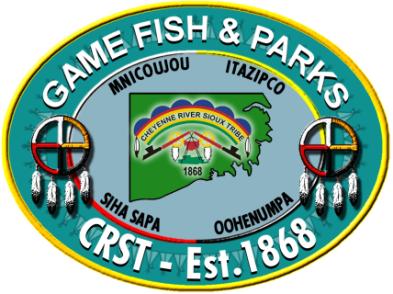     Application DEADLINE is August 9th, 2019 (or postmarked by)     General application guidelines: Individuals may apply for one Pronghorn Antelope application. Individuals must be 12 years old or older to be eligible for a hunting license. All applicants under the age of 17 must attach a hunter’s safety certificate.     Application and license fees: A $20 non- refundable application fee is required and must accompany each application. The application is due by August 9th, 2019. The random computer-generated drawing will be August 16th, 2019. Successful applicants will be posted on our website and will also be notified by certified mail. Each successful applicant will have until August 31st,  2019 to pay in full the total amount due. Failure to provide the license fee by August 31st, 2019 will mean forfeiture of the license. 2019 Pronghorn Antelope Season :**Reminder: License fees are not due until after the drawing on August 1st, 2019. However, a $10 nonrefundable application fee is required when submitting the application (due July 26th, 2019). The license fee is nonrefundable.Name:  	Last	First	Middle InitialAddress:  	RR/Box	Apt#/StreetCity/Town	State	Zip CodeDOB(MM/DD/YY):	 	Height: 	Weight: 	Eye Color: 	Hair Color:   	Phone: (H): 	(W): 	E-mail:  	Information Requested□Hotel Information    □ Fishing Map    □Vendors □Rules & Regs. □ Range Unit Operator List with prairie dog acreageWith a small colored mapMaps□ Color Tribal Map with Prairie Dog towns price: $10.00 □ Dewey County Map price: $5.00□ Ziebach County Map price: $5.00REMEMBER TO ADD THE $20 APPLICATION FEE. Total Amount Enclosed: $  	A COPY OF YOUR DRIVER’S LICENSE IS REQUIRED WITH APPLICATIONMONEY ORDER/CASHIER’S CHECK PAYABLE TO: GFP ENTERPRISE ACCT**ABSOLUTELY NO PERSONAL CHECKS WILL BE ACCEPTED**□ Non-Member Pronghorn Antelope Firearm–September 21st- October 13th, 2019:$500.00